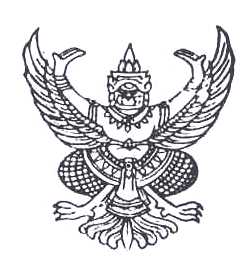 			    	บันทึกข้อความส่วนราชการ   โรงเรียนลำปางกัลยาณี อำเภอเมือง จังหวัดลำปางที่………………………………………………….วันที่…………………………………………………………..เรื่อง   ขออนุญาตดำเนินการ..........................................................................................เรียน   ผู้อำนวยการโรงเรียนลำปางกัลยาณีด้วยฝ่าย/กลุ่มสาระฯ/งาน/โครงการ/กิจกรรม...................................................................................................ขออนุญาตดำเนินการ...................................................................................................................................................................................................................................................................................................................................................................................................................................................................................................................................................โดยมีค่าใช้จ่าย  เป็นเงิน.......................................................บาท (....................................................................................)              	     มีในงบประมาณ		  ไม่มีในงบประมาณโดยขอเบิกจ่ายจาก   เงินอุดหนุน    		 เงินอุดหนุนกิจกรรม                   	    เงินสำรองจ่าย  		 เงินรายได้สถานศึกษา                                เงินบริหารสถานศึกษา   	 เงินอื่น ๆ     ประจำปีงบประมาณ...........................ของงาน/โครงการ/กิจกรรม............................................................................... รหัสโครงการ.........................................................ชื่อโครงการ...................................................................................จัดซื้อตามไตรมาสที่..........................................จึงเรียนมาเพื่อโปรดพิจารณาลงชื่อ………………………………........................     (...........................................................)            ผู้รับผิดชอบงาน/โครงการ/กิจกรรม							ลงนาม………………………………........................							        (......................................................)								รองผู้อำนวยการฝ่าย......................................  อนุญาต………………………………………………………………………………………………………  ไม่อนุญาต   เพราะ......................................................................................................................................................................................................................................................................................ลงนาม………………………………........................               (นายวิโรจ    หลักมั่น)                                                                                       ผู้อำนวยการโรงเรียนลำปางกัลยาณี